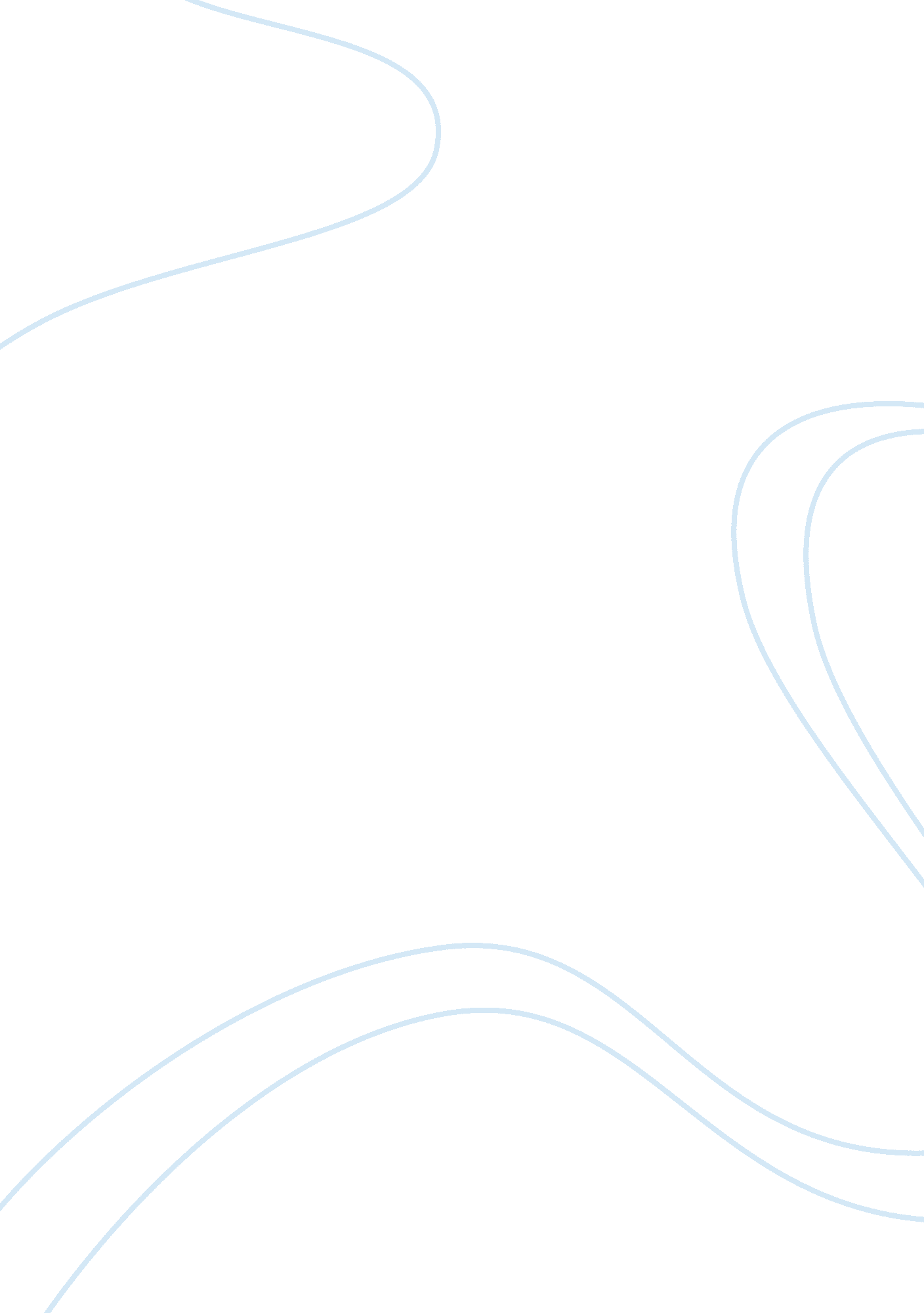 Traffic and vehicle operating costs essay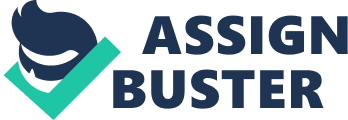 ** ** Traffic on roads may consist of pedestrians, ridden or herded animals, vehicles, streetcars and other conveyances, either singly or together, while using the public way for purposes of travel. Traffic is formally organized in many Jurisdictions, with marked lanes, Junctions, intersections, interchanges, traffic signals, or signs. * Traffic congestion costs consist of incremental delay, vehicle operating costs (fuel and wear), pollution emissions and stress that result from interference among vehicles in the traffic stream, particularly as traffic volumes pproach a road’s capacity.  The most common example is the physical use of roads by vehicles. * Reduced congestion is often described as increased mobility. Objectives * To create website that could be accessed by motorists to get real-time information on the traffic conditions (on any points in Dagupan or entire Pangasinan. ) * The website will provide 24hrs live stream video showing road conditions, whether the road is flooded or has current vehicular accident.  With the fast-changing technology nowadays, we offering/ implement to every motorist and commuter who ants to plan their trip ahead and avoid the inconvenience brought about by heavy traffic. * Optimized for smartphones and tablets.* The website will be the travelers’ map to avoid roads congested by traffics and accidents. * Motorists are also encouraged to report road accidents to the website as seen from the video feeds so that the vehicles involved could be cleared by the POSO. The website will be round-the-clock so any reports are guaranteed to be reported as soon as possible to the officials.  The website will be updated every 10 inutes to monitor the latest road condition and traffic points.* The website is free but any sponsors, donations, and advertisements will be gladly accepted. * The homepage of the site will contain the most heavy traffic road point and the most loose road point. Then it will be easier for the viewers to avoid the traffic points. * You can also look for shortcut points in the site. * A customer service will be provided through hotline that is to be posted on the website. Traffic and Vehicle Operating Costs By underself 